Katılım ve Özet Gönderim FormuSoyadı 			: ..........................................................................................Adı				:..........................................................................................Üniversite			: ..........................................................................................Bölüm-Sınıf			:..........................................................................................Adres 				:..........................................................................................Telefon			:..........................................................................................E-posta			: ..........................................................................................Sunum başlığı		:…………………………………………………………..….............................................................................................................................................................Özet				: 100-150 kelimelik özet………………………………………………..................................................................................................................................................................................................................................................................................................................................................................................................................................................Anahtar kelimeler	: En az üç anahtar kelime ………………….……………………..............................................................................................................................................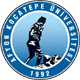 Cumhuriyet’in 100. YılındaKOCATEPE TARİH GÜNLERİ-III(17-18 Mayıs 2023)Çevrim İçi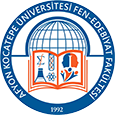 